         	ПРОЕКТ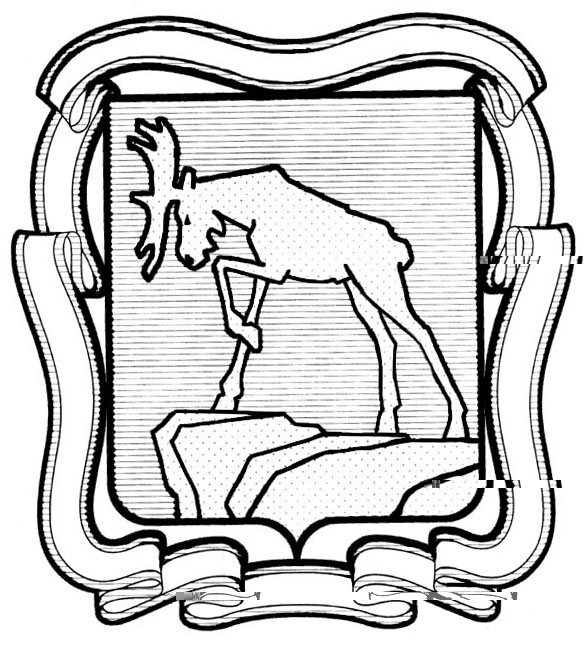                        СОБРАНИЕ ДЕПУТАТОВ МИАССКОГО ГОРОДСКОГО ОКРУГА                                                       ЧЕЛЯБИНСКАЯ ОБЛАСТЬ                         _______ СЕССИЯ СОБРАНИЯ ДЕПУТАТОВ МИАССКОГО                                    ГОРОДСКОГО ОКРУГА ПЯТОГО СОЗЫВАРЕШЕНИЕ №  ______                                                                                                                      от _________ 2017 годаРассмотрев предложение Главы Миасского городского округа Васькова Г.А. о присвоении наименования улице в с. Черновское Миасского городского округа, учитывая рекомендации постоянной комиссии по вопросам законности, правопорядка и местного самоуправления, рекомендации экспертной комиссии (протокол от 26.10.2017г.) по наименования объектов, расположенных на территории Миасского городского округа, в соответствие с Положением «О порядке присвоения наименований муниципальным объектам в Миасском городском округе», руководствуясь Федеральным законом от 06.10.2003 г. №131 – ФЗ «об общих принципах организации местного самоуправления в Российской Федерации» и Уставом Миасского городского округа, Собрание депутатов Миасского городского округа РЕШАЕТ:Присвоить улице, расположенной в с. Черновское Миасского городского округа наименование улица «Яблочная».Утвердить Схему расположения улицы Яблочная в с. Черновское Миасского городского округа согласно приложению.3. Настоящее Решение опубликовать в установленном порядке.4. Контроль исполнения настоящего Решения возложить на постоянную комиссию по вопросам законности, правопорядка и местного самоуправления.Председатель Собрания депутатов 				                        Е.А. СтеповикГлава Миасского городского округа						 Г.А. ВаськовПриложениек решению Собрания депутатовМиасского городского округаот _____________ № _________Схема расположения улицы Яблочная в с. Черновское Миасского городского округа 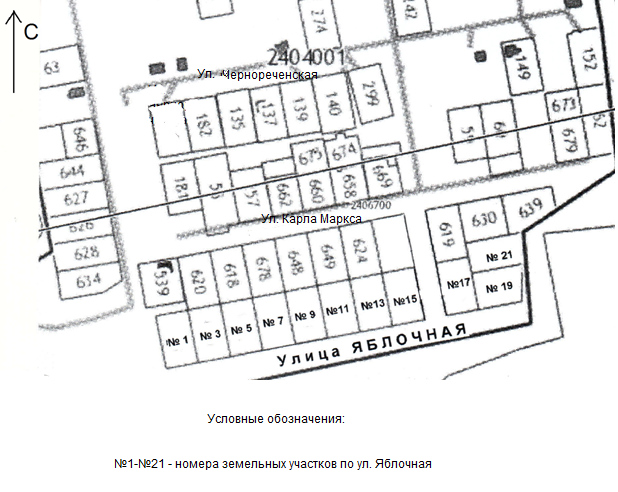 О присвоении наименования улице                    в с. Черновское Миасского городского округа